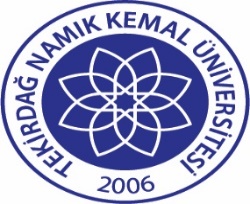 TNKÜ ÇORLU MESLEK YÜKSEKOKULU ORGANİZASYON ŞEMASIDoküman No:EYS-OSM-004TNKÜ ÇORLU MESLEK YÜKSEKOKULU ORGANİZASYON ŞEMASIHazırlama Tarihi:10.11.2021TNKÜ ÇORLU MESLEK YÜKSEKOKULU ORGANİZASYON ŞEMASIRevizyon Tarihi:--TNKÜ ÇORLU MESLEK YÜKSEKOKULU ORGANİZASYON ŞEMASIRevizyon No:0TNKÜ ÇORLU MESLEK YÜKSEKOKULU ORGANİZASYON ŞEMASIToplam Sayfa Sayısı:1